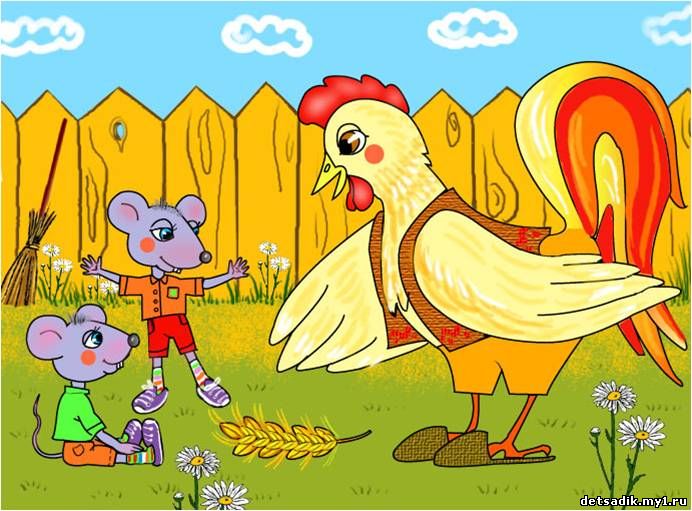 1.Расшифруй название сказки. Соотнесите буквы левого столбика с цифрами правого.	__________________________________________________________________2. Расшифруй пословицы. Читайте только русские буквы.ДОQПWЛЯZСLАЛWИСFЬ, ЧWТRО YБRЕЗQ ХDЛGЕБNА ОWСRTRАЛRRИQСNЬ.__________________________________________________________________WВRЫ,  БRРWАТVЦIЫ,  ПQОМSОЛОDТИТJЕ,  А МGЫ ПLОZЕQДИWМ._________________________________________________________________QДЕSЛОF ВWЕДYИ,  А  БЕLЗWДRЕЛЬZЕ ГDОSНИJ.__________________________________________________________________WХОFРОШLО  ПWОRТРУVДИZТЬСSЯ  ХQЛЕWБ  УGРОLДSИZТWСЯW._________________________________________________________________3. Цифровой диктант.________________________________________________________________4. Тест (обведи букву правильного ответа)1. Какого народа сказка «Колосок»?а) белорусская   б) украинская    в) грузинская2. С кем жил Петушок?а) с собаками        б) с кошками             в) с мышами3. Сколько мышей жило вместе с петушком?а) 2мыши               б) 3мыши                  в) 4мыши 4. Как звали мышей?а) Круть и Верть   б) Курт и Вурт         в)  Карт и Варт5. Что нашёл Петушок?а) зерно                  б) деньги                   в) мышку6. Кто молотил зерно?а) Петушок             б) мыши                      в) кошки7. В чём Петушок принёс муку?а) в мешке              б) в сумке                   в) в рюкзаке8. Кто месил тесто?а) мыши                 б) Петушок                  в) никто9. Что испёк Петушок?а) пироги              б) ватрушки                в) булочки10. Как Петушок поступил с пирогами?а) угостил мышей  б) не угостил мышей  в) прогнал мышей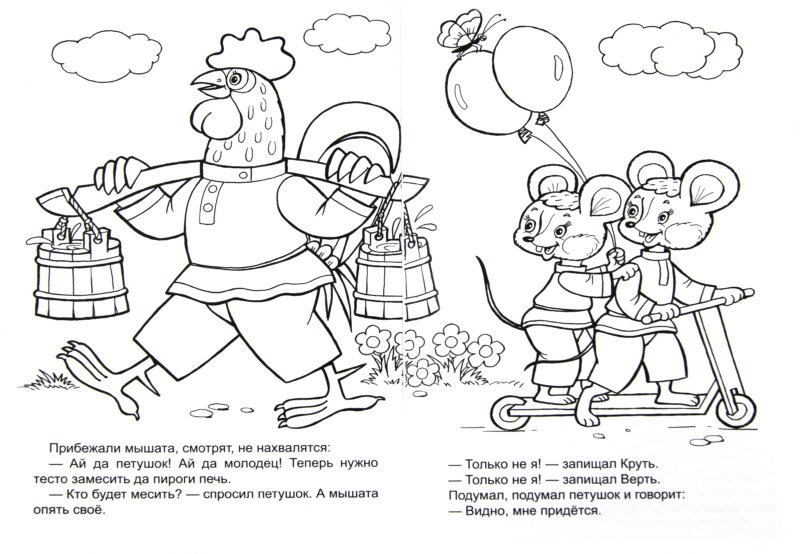 13*5274*6кл*соко*о